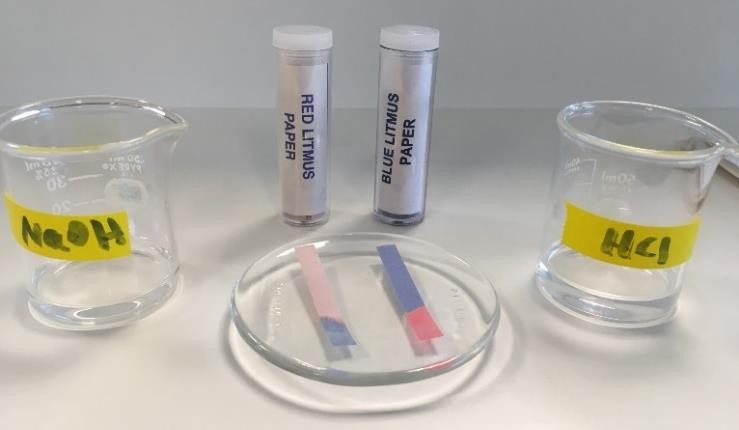 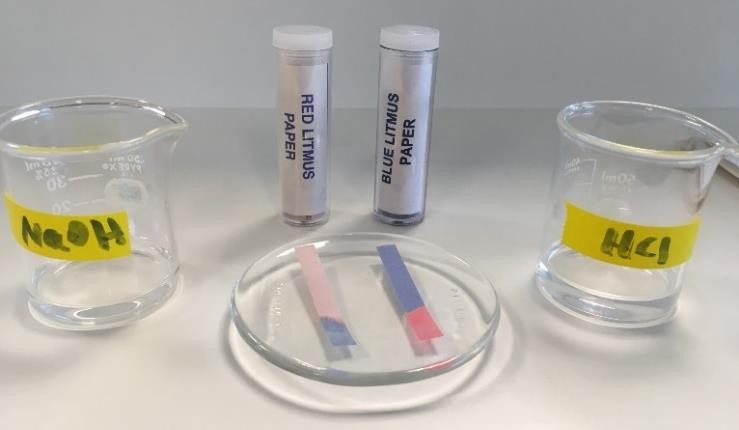 Lakmoespapier gebruikenLeg een vel lakmoespapier op een schoon, droog horlogeglas of keukenpapier.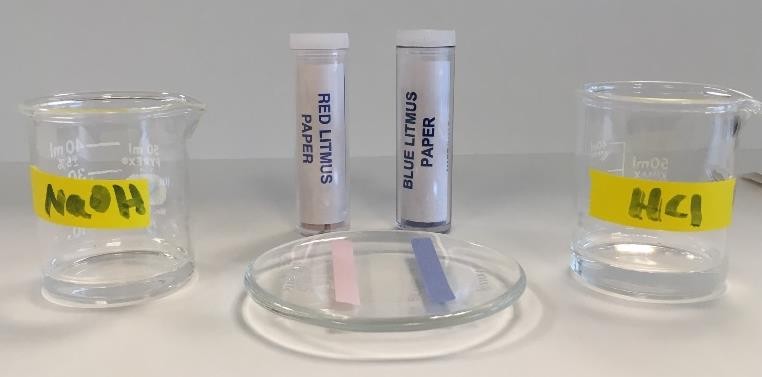 Dompel een schone, droge roerstaaf in de oplossing; raak er vervolgens het lakmoespapier mee aan.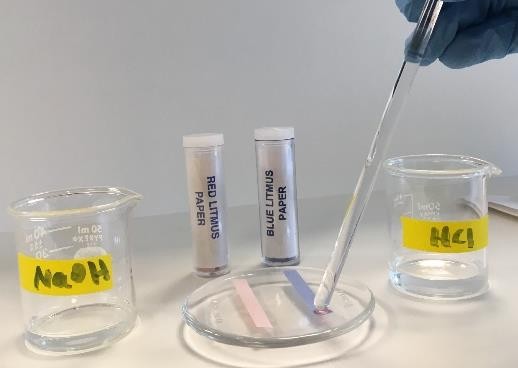 Een basisoplossing kleurt rood lakmoespapier, blauw.Een zure oplossing kleurt blauw lakmoespapierrood.(a)	(b)Gooi het lakmoespapier in de gewone prullenbak.Opmerking: Als het lakmoespapier niet van kleur verandert, kunt u alleen maar concluderen dat de oplossing is:Niet basisch is als je rood lakmoespapier gebruikte.               Niet zuur is als je blauw lakmoespapier gebruikte.Opmerking: Als het lakmoespapier niet van kleur verandert, kunt u alleen maar concluderen dat de oplossing is:Niet basisch is als je rood lakmoespapier gebruikte.               Niet zuur is als je blauw lakmoespapier gebruikte.